 Кормушка подвесная БАЗА , СИНИЦА Кормушка подвесная БАЗА , СИНИЦА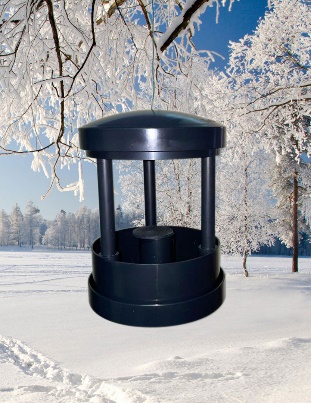 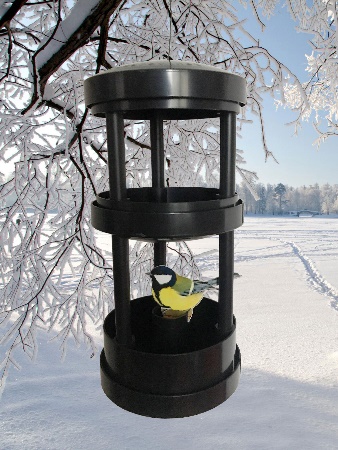 Руководство по установке .Внимание : Соблюдать правила максимальной безопасности при установке Кормушки снаружи городской  квартиры  .Не привлекать детей .Не оставлять снаружи инструменты . Выбрать место установки Кормушки . Критерии : Удобство наблюдения за птицами в зимний периодУдобство открытия створок окон , форточек и т.дУдобство подачи корма в зимний период Солнечная сторона желательна , Ветровая обстановка учитывается . Удобство подхода к дереву крепления Наметить место крепления с обеспечением натяжения верхнего и нижнего тросика Сделать петлю на необходимом расстоянии от узлов крепления Подвесить кормушку в намеченном месте . Засыпать корм . Ждать прилета птиц.